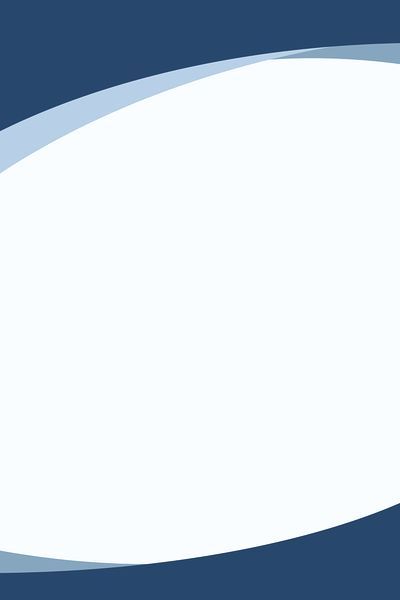 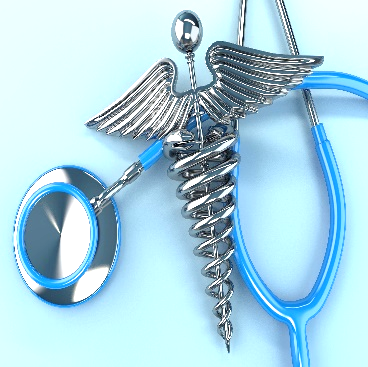 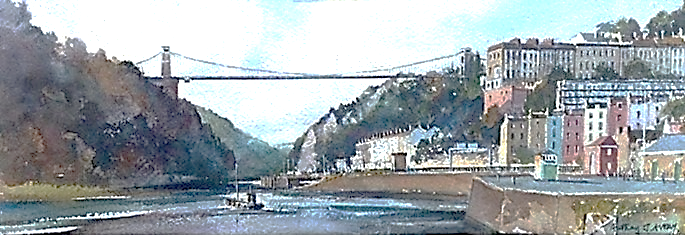 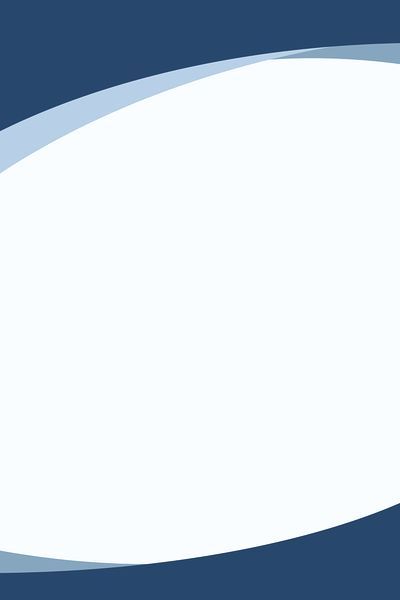 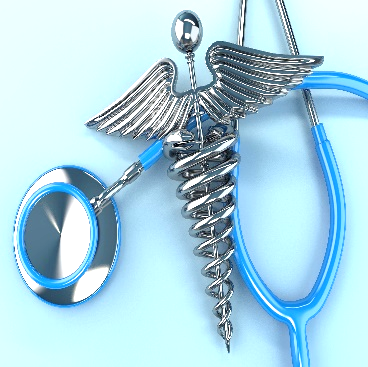 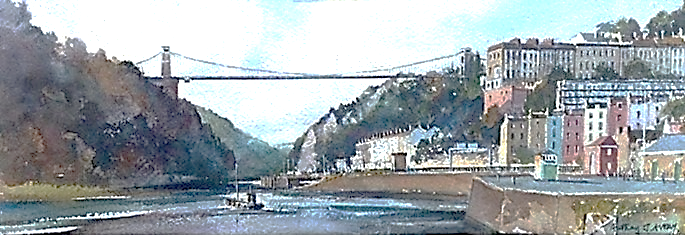 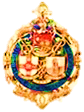 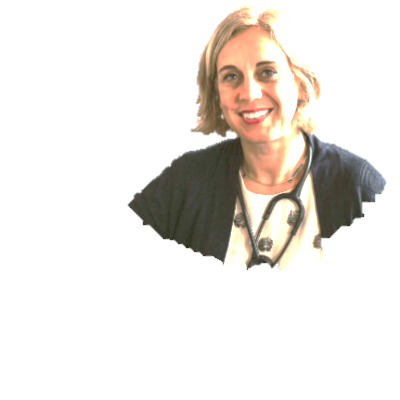 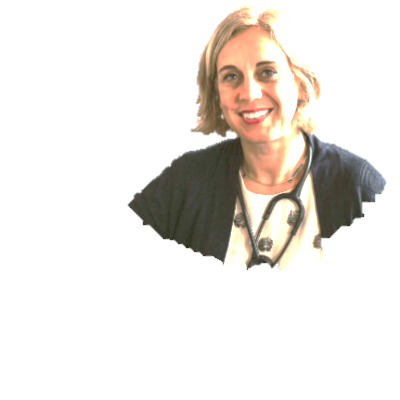 Registered Charity:  262439 and 1181791